WHALE SHARK & OCEANIC RESEARCH CENTERSCHOLARSHIP APPLICATION FORMPersonal details: Name (as it appears on your birth certificate): Age: Date of birth: Phone Number: Nationality (country where your passport was issued): Languages: Current address:Best email address to reach you at: What is your motivation to participate in the internship program?Please list any academic background and relevant experience you have.Please list any practical experience and relevant courses you have/have taken.Diving qualifications:  If available, not necessary.Max. level diving certification: Date of first certification: Date of last dive: Total number of dives: Specializations: Do you have a current Emergency First Responder (CPR and First Aid) certification? Do you have your own dive gear? What do you think about the current state of conservation management in Honduras? List at least one strength and one weakness. What have you personally done to aid in conservation efforts? What aspect of the marine environment attracts you? Where did you hear about our scholarship program?
PLEASE RETURN YOUR COMPLETED APPLICATION TO info@wsorc.org.
Our team will review your application and get back to you shortly!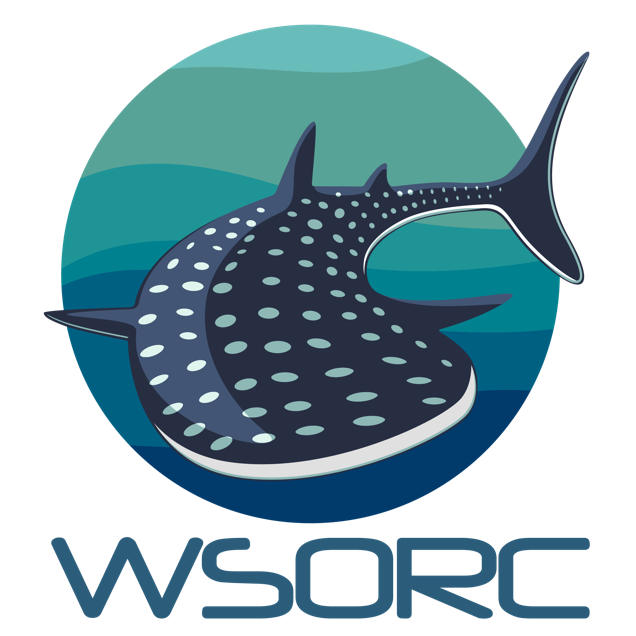 